NEWS RELEASEFor Immediate Release	Contact:  Dan HaugMarch 3, 2023	573-751-2345State Releases February 2023 General Revenue ReportState Budget Director Dan Haug announced today that net general revenue collections for February 2023 decreased 9.9 percent compared to those for February 2022, from $781.0 million last year to $703.5 million this year.Net general revenue collections for 2023 fiscal year-to-date increased 12.9 percent compared to February 2022, from $7.36 billion last year to $8.31 billion this year.GROSS COLLECTIONS BY TAX TYPEIndividual income tax collectionsIncreased 12.4 percent for the year, from $5.39 billion last year to $6.07 billion this year.Decreased 0.8 percent for the month.Sales and use tax collectionsIncreased 9.2 percent for the year, from $1.82 billion last year to $1.98 billion this year.Increased 2.5 percent for the month.  Corporate income and corporate franchise tax collectionsIncreased 20.2 percent for the year, from $469.1 million last year to $563.7 million this year.Decreased 13.9 percent for the month.All other collectionsIncreased 42.0 percent for the year, from $300.2 million last year to $426.4 million this year.Increased 96.8 percent for the month.RefundsIncreased 17.7 percent for the year, from $620.8 million last year to $731.0 million this year. Increased 48.5 percent for the month. The growth rate for individual income tax is artificially low due to an individual fraud scheme that attempted to make fake income tax payments from fake bank accounts with the intent to trigger a refund in the Department of Revenue’s payment system.  The fraudulent payments made in January were reversed during February 2023. The Department of Revenue’s Taxation Division confirmed that no Missouri taxpayer money was lost.  This fraudulent scheme was reported to law enforcement. The figures included in the monthly general revenue report represent a snapshot in time and can vary widely based on a multitude of factors.###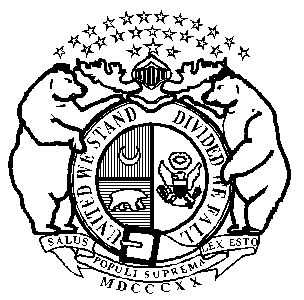 Michael L. ParsonGovernorState of OFFICE OF ADMINISTRATIONPost Office Box 809Jefferson City, Missouri  65102Phone:  (573) 751-1851FAX:  (573) 751-1212Kenneth J. ZellersCommissioner